School of Education & Health 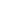 Curriculum CommitteeMinutes February 13, 2019In attendance: Ruth Zealand, Jeffrey White, Kayla Valentino, Karen Nicholson,Kerri Mulqueen, Jeff CherubiniMeeting called to order at 10:00AM.Approval of minutes from 1/23/19 - all in favor, none opposed.A vote was held on eliminating Math 155: Calculus for the Life Sciences course from the degree requirements of the Radiation Therapy Technology and Nuclear Medicine Technology programs - all in favor, none opposed.Jeff Cherubini updated the committee on the official approved change of 9 credits of Biology (BIOL) courses to Kinesiology (KIN) designations; The College Curriculum Committee has already been updated. The courses including BIOL 306/307, BIOL 309/315, BIOL 443, and BIOL 445 are all now officially properly designated as KIN.  Karen Nicholson discussed NYSED 30 credit requirement for concentration areas vs Manhattan College departmental requirements currently in excess of 30 credits; meeting to be scheduled with Deans of Arts and Science to negotiate down the number of credits for each concentration for education majors to ensure equity and align with NYSED guidelines. Public Health program proposal from Radiological and Health Professions was made. In ensuing discussion, suggestions were made for strengthening the proposal before presentation to the College Curriculum Committee. Dr. Tekeyah Sears joined the group to answer questions about the proposed program. A question was raised as to whether 120 credits is needed for graduation as the program currently constructed comes to 119; this will be researched. Spring 2020 will be last recruitment for Allied health majors.The SoEH Curriculum Committee will meet next in March for Kayla Valentino and Tekeyah Sears to present the updated Public Health program proposal in advance of their presentation to the College Curriculum Committee; Suggestion given to utilize Kim Woodruff as instructional design consultant. Next meeting of SoEH Curriculum Committee scheduled for March 13, 2019 at 10AM. Adjourned 10:53AM.Minutes submitted by Kerri Mulqueen 